SaksframleggEventuelt - Eldrerådet 2. oktober 2017SaksopplysningerEldrerådets medlemmer kan her ta opp saker som de selv ønsker.Rådmannens innstillingIngen innstillingEldreråds behandling i møte den 02.10.2017:Enstemmig vedtak:Det ble drøftet følgende tema:Velferdsteknologi - status og fremdrift, bl.a. ved at oppdatering av alarmsystem og trygghetsalarmer blir prioritert først.Bårehuset - Det er gitt klarsignal for oppstart av bygging av nytt bårehus da finansiering er kommet på plass.Etterbruk av lokalene til tidligere Hero mottak - Eiendommen er solgt til nye eiere.  Eldrerådet oppfordrer til at Saltdal kommune gir et innspill til de nye eierne om det store behovet for hybler/hybelhus som kan brukes av elever på Saltdal videregående skole.Planprogram for helse, omsorgs- og sosialplan 2018-2028:  Denne sak skal sendes ut på høring snart og eldrerådet tar sikte på å behandle saken i møte tirsdag 7. november.  Det ønskes en orientering om saken fra kommunalleder for helse og omsorg.--- slutt på innstilling ---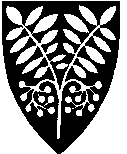 Saltdal kommuneArkiv:	Arkivsaksnr:	2017/1935-14Saksbehandler:	 Christin KristensenUtvalgUtvalgssakMøtedatoEldreråd16/201702.10.2017